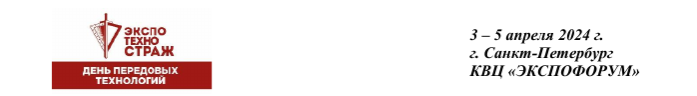 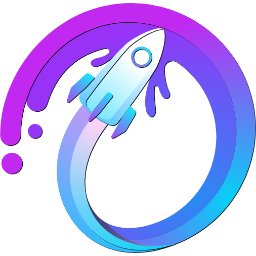 Автономная некоммерческая организация дополнительного образования «Образовательная орбита»Выставка передовых технологий обеспечения безопасности личности, общества и государства «ЭКСПОТЕХНОСТРАЖ. День передовых технологий»Всероссийская молодежная научно-практическая конференция«Молодые ученые в обеспечении безопасности»3-5 апреля 2024 г.Санкт-ПетербургИНФОРМАЦИОННОЕ ПИСЬМО № 1
Уважаемые коллеги!С 3 по 5 апреля 2024 года в Санкт-Петербурге в конгрессно-выставочном центре «Экспофорум» пройдет Выставка передовых технологий обеспечения безопасности личности, общества и государства «ЭКСПОТЕХНОСТРАЖ. День передовых технологий». Организатором выставки является Федеральная служба войск национальной гвардии Российской Федерации при поддержке Правительства Санкт-Петербурга, оператором – компания «ЭкспоФорум-Интернэшнл». АНО ДО «Образовательная орбита» совместно с КВЦ «Экспофорум», в рамках Выставки передовых технологий обеспечения безопасности личности, общества и государства «ЭКСПОТЕХНОСТРАЖ» проводит Всероссийскую молодежную научно-практическую конференцию «Молодые ученые в обеспечении безопасности». К участию в конференции приглашаются аспиранты, магистранты и студенты высших учебных заведений Российской Федерации. Цель Конференции - обобщение научно-практического опыта по обеспечению безопасности государства, бизнеса, общества, личности, а также выработка новых подходов к развитию и нейтрализации вызовов и угроз национальной безопасности России в экономической, правовой и социальной сферах в современных условиях. Участие в конференции даст возможность получить экспертную оценку профессионалов отрасли Ваших идей, а возможно и получить возможность воплотить их в жизнь. К участию в конференции в качестве экспертов приглашаются ведущие специалисты отрасли.Планируемые основные направления конференции:личная или индивидуальная безопасность;социетальная (общественная) безопасность или безопасность общества;национальная безопасность или безопасность государства;международная или коллективная безопасность;всемирная или глобальная безопасность;технологические тренды в российской кибербезопасности;технические средства обеспечения пожарной безопасности;технологические средства для контроля параметров производственной среды и производственных процессов;технические новации в системах контроля и управления доступа;интеллектуальные технологии мониторинга объектов охраны.Для участия в конференции необходимо не позднее 1 декабря 2023 г. в адрес оргкомитета направить:1. Заявку на участие в конференции. Заявка оформляется в электронном виде на официальном сайте АНО ДО «Образовательная орбита» www.obrobrita.ru (раздел Конференции) 2. Статью (файл в формате Microsoft Word, расширение *.doc, *.docx,*.RTF) (объем не менее 6 страниц!). Информация о мероприятииФорма работы конференции: очная. Язык работы конференции: русский.Контрольные даты:• Регистрация: с 1 октября 2023 года по 1 декабря 2023 года.• Этапы конференции: заочный с применением дистанционных технологий: 15 января – 29 февраля (точная дата выступления будет сообщена участникам отдельно).очный - 3-5 апреля 2024г.Место: г. Санкт-Петербург, EXPOFORUM.Присланные авторами материалы по мере их поступления принятия соответствующего решения оргкомитетом будут рекомендованы к участию в конференции. Точная дата выступления будет отправлена участникам дополнительно.Оргкомитет оставляет за собой право отклонить материалы, не отвечающие тематике конференции, выполненные с нарушением требований к публикации, а также поступившие после указанного срока. По результатам работы конференции всем авторам, чьи материалы приняты к публикации, будет выслан сборник материалов. Есть возможность принять участие дистанционно!ТРЕБОВАНИЯ К ОФОРМЛЕНИЮ СТАТЕЙ1.Объем предоставляемого материала не менее 6 и не более 12 страниц машинописного текста.2.Число авторов не должно превышать трех человек. Студенты и аспиранты готовят представляемый материал под руководством научного руководителя или консультанта.3.Требования к оформлению: формат текста – Microsoft Word (*.doc, *.docx), архивные файлы не принимаются; формат страницы: А4 (210x297 мм); ориентация – книжная; поля слева-2,5 см, сверху и снизу - 2,5 см, справа - 2,5 см. Абзацный отступ – 1,25 см, шрифт: размер (кегль) – 14; тип шрифта: Times New Roman; межстрочный интервал – 1,5. Переносы не ставить.4.В начале статьи после заголовка и перед основным текстом помещаются аннотация (объемом не менее 150 слов) и ключевые слова (перечень не менее 10 слов).5.Ссылки на источники литературы, использованные в тексте, даются в квадратных скобках после упоминания материала источника или цитирования согласно номеру, под которым источник приведен в списке использованной литературы, например, [6] или [2; 3; 4]. Библиографическое описание использованных источников дается в строгом соответствии с ГОСТ 7.1 - 2008. В случае цитирования после номера источника через запятую ставится номер страницы, с которой взят цитируемый материал, например: [5, c. 48] или [5; 6, с. 21]. При ссылке на Интернет-ресурсы необходимо указать название статьи, название сайта, электронный адрес ресурса и дату обращения к нему.6.Формулы выполняются в редакторе МS Equation или MathType (не во встроенном редакторе Word 2007-2012). Простые формулы, символы и обозначения набираются без использования редактора формул. Порядковый номер ставится справа от формулы.7.Сокращения величин и мер допускаются только в соответствии с Международной системой единиц.8.Обязательно проставить в начале статьи УДК (можно использовать сайт http://teacode.com/online/udc/).9.В электронном варианте статья должна быть в отдельном файле, названном по номеру секции и фамилии первого автора (например, 1_Иванов.doc).10.Оригинальность представленной статьи не менее 70% по результату проверки в системе «Антиплагиат»11.Заполнить в 2-х экземплярах Лицензионный договор на право использования научного произведения в сборнике материалов конференции. Текст Договора размещен во вложении12.При получении статьи оргкомитет в течение трех дней отправляет в адрес автора письмо «Материалы получены». Авторам, не получившим подтверждения их получения оргкомитетом, просьба продублировать заявку.13. Работы, не отвечающие тематике конференции, указанным требованиям оформления или присланные с опозданием, рассматриваться не будут.Адрес Оргкомитета:192236, Санкт-Петербург, ул. Софийская, 6, Автономная некоммерческая организация дополнительного образования «Образовательная орбита». Тел.: 8 (965) 777-07-80; E-mail: info@орбитазнаний.рфОфициальный web-pecypc конференции на сайте: www.obrorbita.ruВ рамках Конференции состоится Творческий конкурс научных публикаций и презентаций докладов. К рассмотрению принимаются все материалы, присланные участниками Конференции. По итогам конкурса лауреаты получат специальные дипломы!